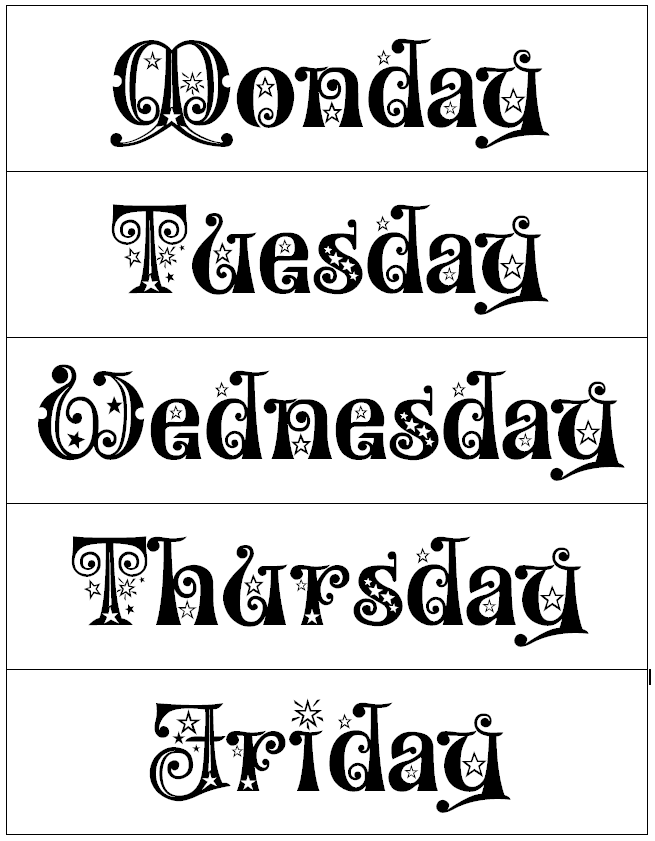 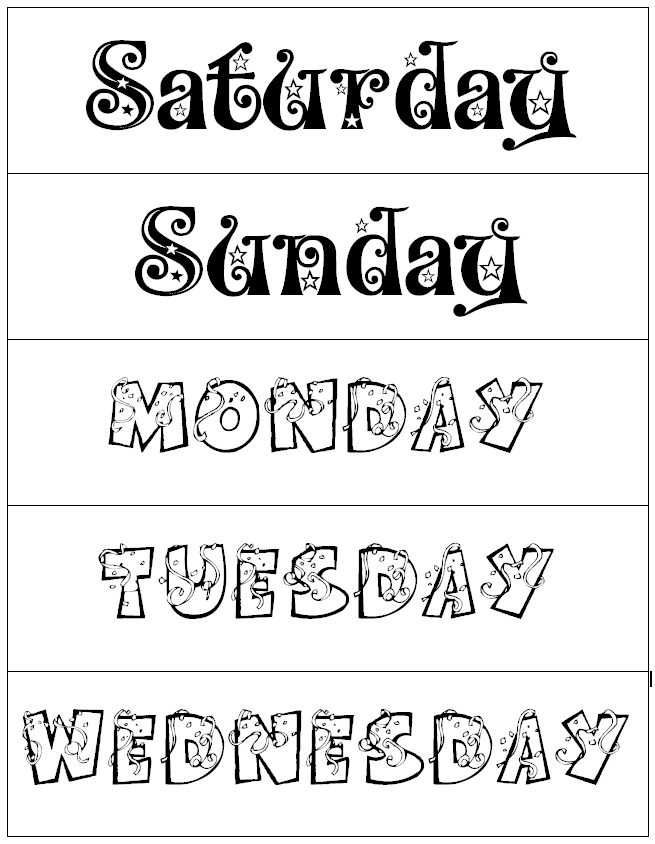 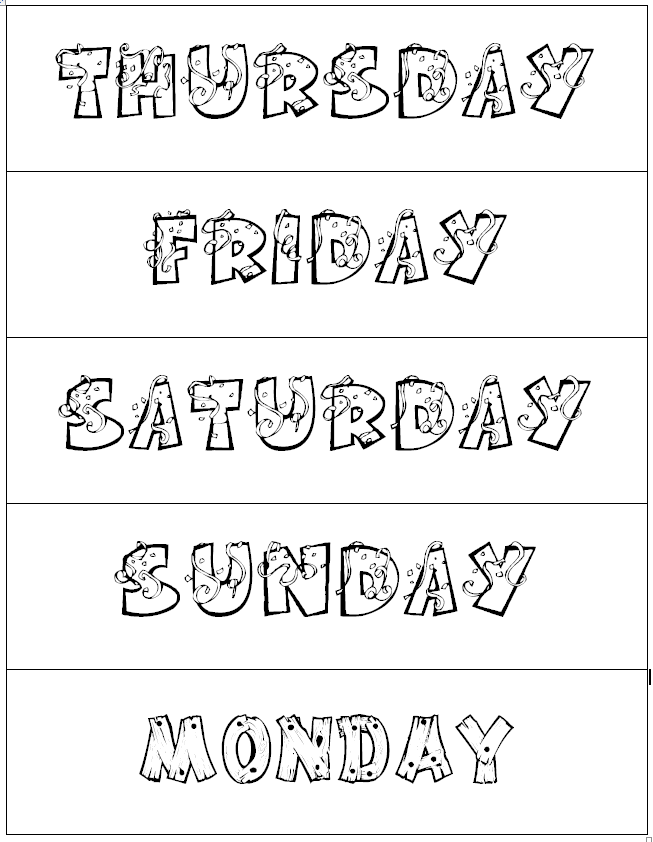 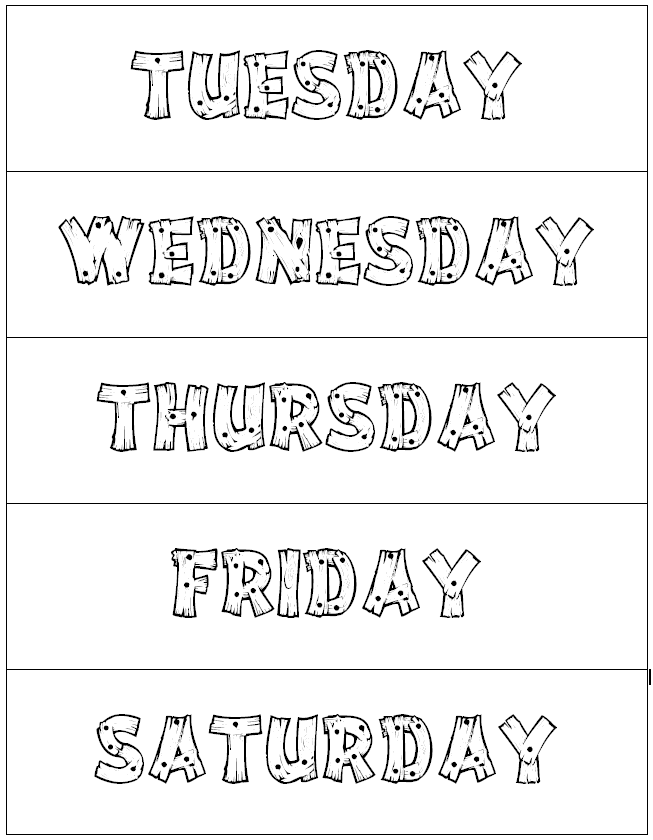 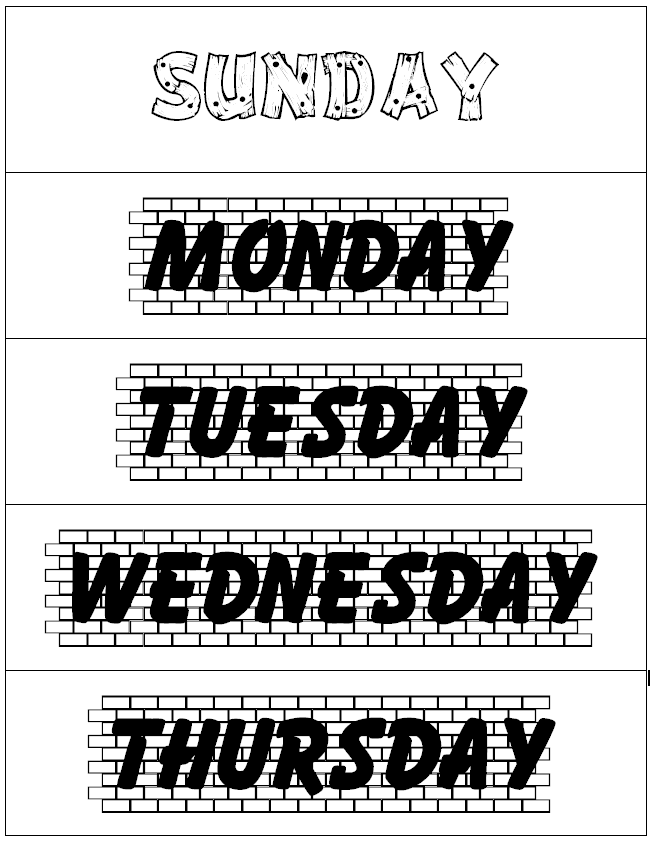 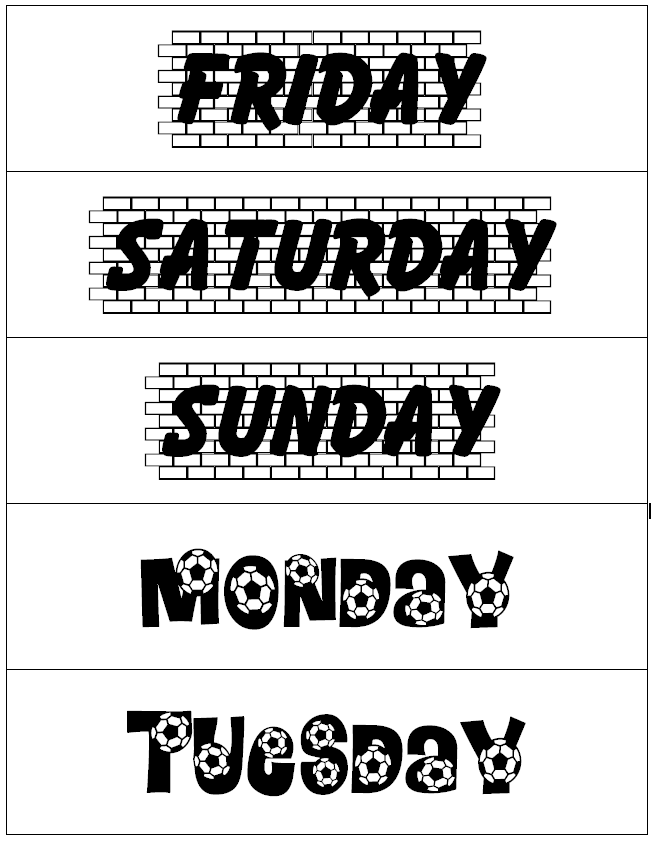 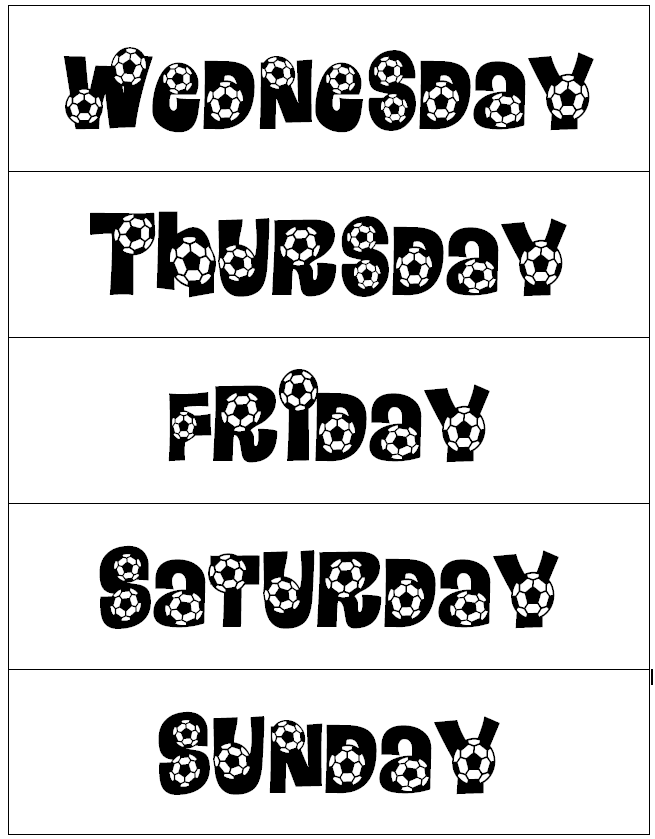 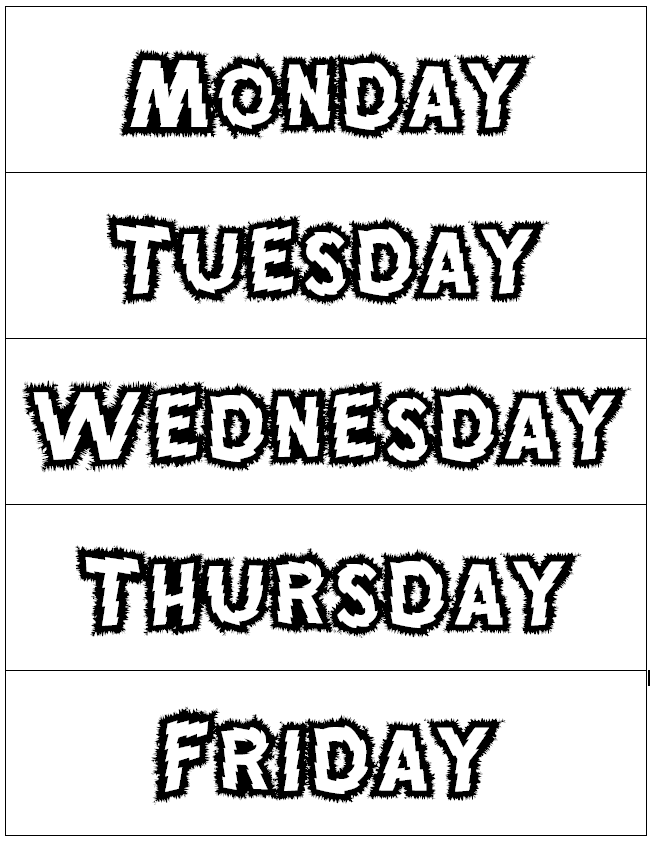 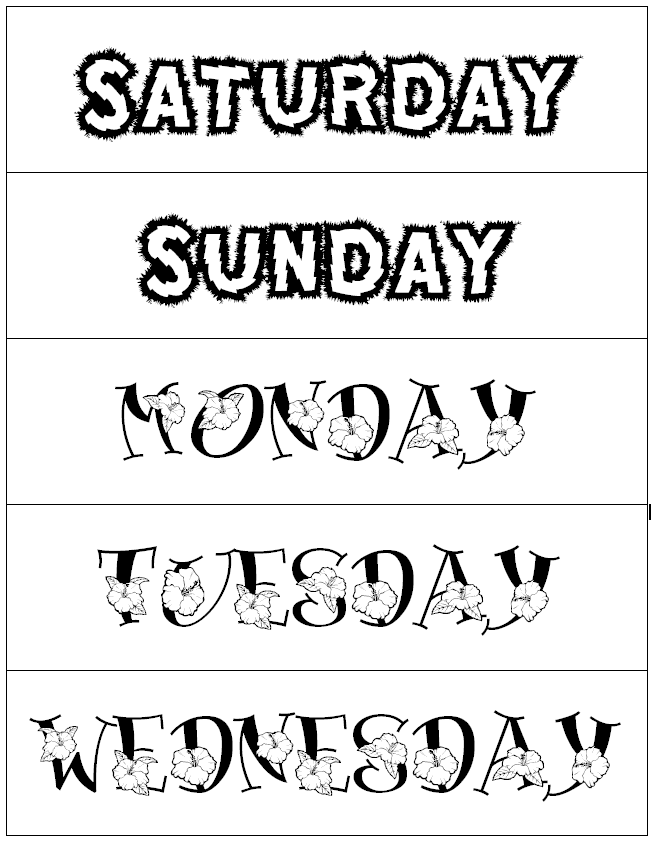 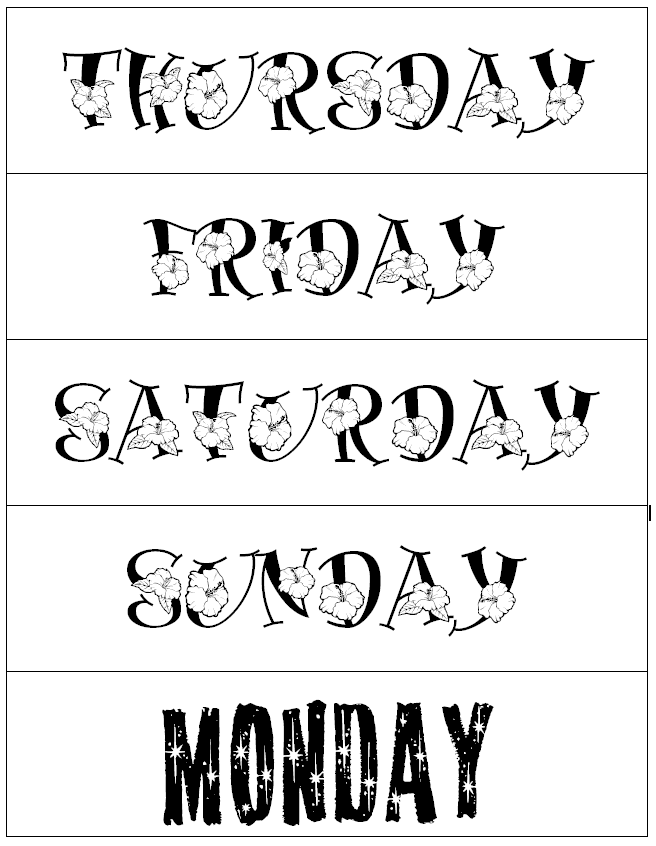 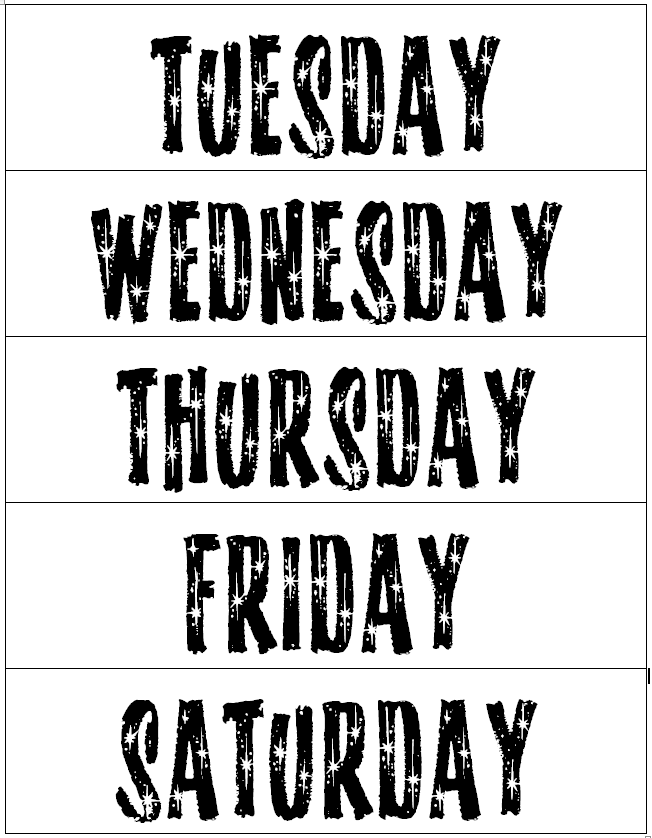 \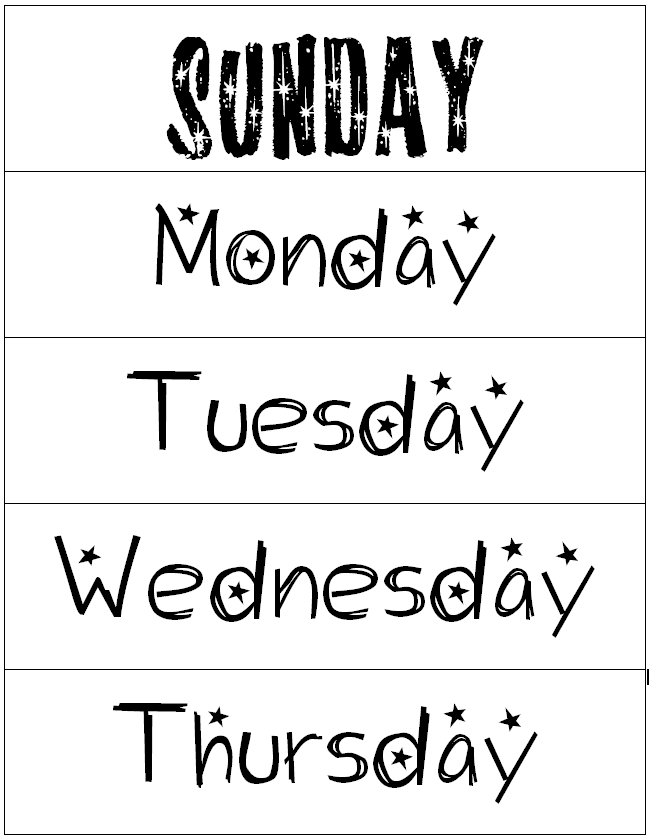 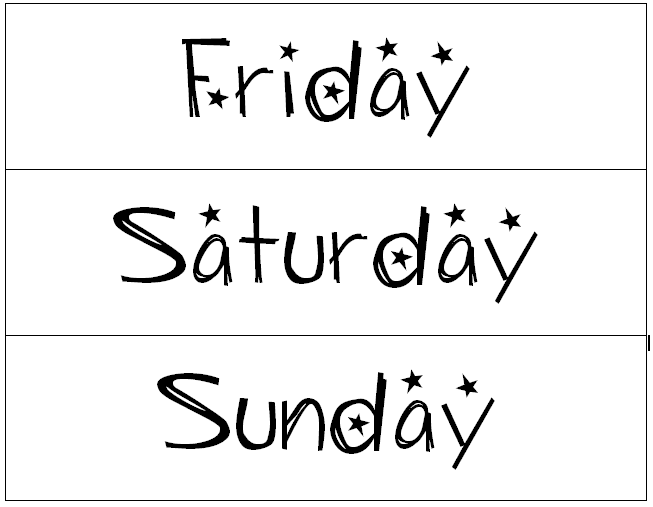 